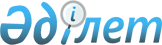 О внесении изменений в решение маслихата от 21 декабря 2015 года № 246 "О районном бюджете Джангельдинского района на 2016-2018 годы"Решение маслихата Джангельдинского района Костанайской области от 14 апреля 2016 года № 14. Зарегистрировано Департаментом юстиции Костанайской области 22 апреля 2016 года № 6294

      В соответствии со статьей 106 Бюджетного кодекса Республики Казахстан от 4 декабря 2008 года Джангельдинский районный маслихат РЕШИЛ: 



      1. Внести в решение маслихата от 21 декабря 2015 года № 246 "О районном бюджете Джангельдинского района на 2016-2018 годы" (зарегистрировано в Реестре государственной регистрации нормативных правовых актов за № 6103, опубликовано 5 января 2016 года в газете "Біздің Торғай") следующие изменения: 



      пункт 1 указанного решения изложить в новой редакции:



      "1. Утвердить бюджет Джангельдинского района на 2016-2018 годы согласно приложениям 1, 2 и 3 соответственно, в том числе на 2016 год в следующих объемах: 



      1) доходы – 2146428,0 тысяч тенге, в том числе по:



      налоговым поступлениям – 164804,0 тысяч тенге;



      неналоговым поступлениям – 4100,0 тысяча тенге;



      поступлениям от продажи основного капитала- 2000,0 тысячи тенге;



      поступлениям трансфертов – 1975524,0 тысяч тенге;



      2) затраты – 2146442,9 тысяч тенге;



      3) чистое бюджетное кредитование – 3778,0 тысячи тенге, в том числе:



      бюджетные кредиты - 6363,0 тысяч тенге;



      погашение бюджетных кредитов - 2585,0 тысяч тенге; 



      4) сальдо по операциям с финансовыми активами –0,0 тенге;



      5) дефицит (профицит) бюджета – -3792,9 тысячи тенге;



      6) финансирование дефицита (использование профицита) бюджета – 3792,9 тысячи тенге.";



      приложение 1 к указанному решению изложить в новой редакции согласно приложению к настоящему решению.



      2. Настоящее решение вводится в действие с 1 января 2016 года.

 

       Руководитель государственного



      учреждения "Отдел экономики и



      бюджетного планирования 



      Джангельдинского района"



      ______________________ Е. Биржикенов



      "14" апреля 2016 года

  

Районный бюджет Джангельдинского района на 2016 год
					© 2012. РГП на ПХВ «Институт законодательства и правовой информации Республики Казахстан» Министерства юстиции Республики Казахстан
				

      Председатель сессииГ. Абдигапарова

      Секретарь Джангельдинского

районного маслихатаС. Нургазин

Приложение

к решению маслихата

от 14 апреля 2016 года

№ 14

Приложение 1

к решению маслихата

от 21 декабря 2015 года

№ 246

Категория

 

Категория

 

Категория

 

Категория

 Сумма,

тысяч тенге

 Класс

 Класс

 Класс

 Сумма,

тысяч тенге

 Подкласс

 Подкласс

 Сумма,

тысяч тенге

 Наименование

 Сумма,

тысяч тенге

 І. ДОХОДЫ

 2146428,0

 

1

 Налоговые поступления

 164804,0

 01

 Подоходный налог

 75857,0

 2

 Индивидуальный подоходный налог

 75857,0

 03

 Социальный налог

 69042,0

 1

 Социальный налог

 69042,0

 04

 Hалоги на собственность

 14162,0

 1

 Hалоги на имущество

 3350,0

 3

 Земельный налог

 980,0

 4

 Hалог на транспортные средства

 9164,0

 5

 Единый земельный налог

 668,0

 05

 Внутренние налоги на товары, работы и услуги

 4466,0

 2

 Акцизы

 480,0

 3

 Поступления за использование природных и других ресурсов

 2214,0

 4

 Сборы за ведение предпринимательской и профессиональной деятельности

 1772,0

 08

 Обязательные платежи, взимаемые за совершение юридически значимых действий и (или) выдачу документов уполномоченными на то государственными органами или должностными лицами

 1277,0

 1

 Государственная пошлина

 1277,0

 

2

 Неналоговые поступления

 4100,0

 01

 Доходы от государственной собственности

 1200,0

 5

 Доходы от аренды имущества, находящегося в государственной собственности

 1200,0

 06

 Прочие неналоговые поступления

 2900,0

 1

 Прочие неналоговые поступления

 2900,0

 

3

 Поступления от продажи основного капитала

 2000,0

 01

 Продажа государственного имущества, закрепленного за государственными учреждениями

 2000,0

 1

 Продажа государственного имущества, закрепленного за государственными учреждениями

государственными учреждениями

 2000,0

 

4

 Поступления трансфертов 

 1975524,0

 02

 Трансферты из вышестоящих органов государственного управления

 1975524,0

 2

 Трансферты из областного бюджета

 1975524,0

 

Функциональная группа

 

Функциональная группа

 

Функциональная группа

 

Функциональная группа

 

Функциональная группа

 Сумма,

тысяч тенге

 Функциональная подгруппа

 Функциональная подгруппа

 Функциональная подгруппа

 Функциональная подгруппа

 Сумма,

тысяч тенге

 Администратор бюджетных программ

 Администратор бюджетных программ

 Администратор бюджетных программ

 Сумма,

тысяч тенге

 Программа

 Программа

 Сумма,

тысяч тенге

 Наименование

 Сумма,

тысяч тенге

 ІІ. ЗАТРАТЫ

 2146442,9

 

01

 Государственные услуги общего характера

 257859,0

 1

 Представительные, исполнительные и другие органы, выполняющие общие функции государственного управления

 208016,0

 112

 Аппарат маслихата района (города областного значения)

 14926,0

 001

 Услуги по обеспечению деятельности маслихата района (города областного значения)

 14926,0

 122

 Аппарат акима района (города областного значения)

 71565,0

 001

 Услуги по обеспечению деятельности акима района (города областного значения)

 71565,0

 123

 Аппарат акима района в городе, города районного значения, поселка, села, сельского округа

 121525,0

 001

 Услуги по обеспечению деятельности акима района в городе, города районного значения, поселка, села, сельского округа

 118401,0

 022

 Капитальные расходы государственного органа

 3124,0

 2

 Финансовая деятельность

 16200,0

 452

 Отдел финансов района (города областного значения)

 16200,0

 001

 Услуги по реализации государственной политики в области исполнения бюджета и управления коммунальной собственностью района (города областного значения)

 13875,0

 003

 Проведение оценки имущества в целях налогообложения

 300,0

 010

 Приватизация, управление коммунальным имуществом, постприватизационная деятельность и регулирование споров, связанных с этим

 2000,0

 018

 Капитальные расходы государственного органа

 25,0

 5

 Планирование и статистическая деятельность

 7300,0

 453

 Отдел экономики и бюджетного планирования района (города областного значения)

 7300,0

 001

 Услуги по реализации государственной политики в области формирования и развития экономической политики, системы государственного планирования

 7300,0

 9

 Прочие государственные услуги общего характера

 26343,0

 454

 Отдел предпринимательства и сельского хозяйства района (города областного значения)

 14885,0

 001

 Услуги по реализации государственной политики на местном уровне в области развития предпринимательства и сельского хозяйства

 14885,0

 458

 Отдел жилищно-коммунального хозяйства, пассажирского транспорта и автомобильных дорог района (города областного значения)

 11458,0

 001

 Услуги по реализации государственной политики на местном уровне в области жилищно-коммунального хозяйства, пассажирского транспорта и автомобильных дорог

 11458,0

 

02

 Оборона

 4246,0

 1

 Военные нужды

 3246,0

 122

 Аппарат акима района (города областного значения)

 3246,0

 005

 Мероприятия в рамках исполнения всеобщей воинской обязанности

 3246,0

 2

 Организация работы по чрезвычайным ситуациям

 1000,0

 122

 Аппарат акима района (города областного значения)

 1000,0

 006

 Предупреждение и ликвидация чрезвычайных ситуаций масштаба района (города областного значения)

 500,0

 007

 Мероприятия по профилактике и тушению степных пожаров районного (городского) масштаба, а также пожаров в населенных пунктах, в которых не созданы органы государственной противопожарной службы

 500,0

 

04

 Образование

 1430971,0

 1

 Дошкольное воспитание и обучение

 87009,0

 464

 Отдел образования района (города областного значения)

 87009,0

 009

 Обеспечение деятельности организаций дошкольного воспитания и обучения

 48158,0

 040

 Реализация государственного образовательного заказа в дошкольных организациях образования

 38851,0

 2

 Начальное, основное среднее и общее среднее образование

 1302452,0

 123

 Аппарат акима района в городе, города районного значения, поселка, села, сельского округа

 1372,0

 005

 Организация бесплатного подвоза учащихся до школы и обратно в сельской местности

 1372,0

 464

 Отдел образования района (города областного значения)

 1268936,0

 003

 Общеобразовательное обучение

 1244343,0

 006

 Дополнительное образование для детей

 24593,0

 465

 Отдел физической культуры и спорта района (города областного значения)

 32144,0

 017

 Дополнительное образование для детей и юношества по спорту

 32144,0

 9

 Прочие услуги в области образования

 41510,0

 464

 Отдел образования района (города областного значения)

 41510,0

 001

 Услуги по реализации государственной политики на местном уровне в области образования

 13371,0

 005

 Приобретение и доставка учебников, учебно-методических комплексов для государственных учреждений образования района (города областного значения)

 14500,0

 007

 Проведение школьных олимпиад, внешкольных мероприятий и конкурсов районного (городского) масштаба

 2500,0

 015

 Ежемесячные выплаты денежных средств опекунам (попечителям) на содержание ребенка-сироты (детей-сирот), и ребенка (детей), оставшегося без попечения родителей

 6109,0

 067

 Капитальные расходы подведомственных государственных учреждений и организаций

 5030,0

 

06

 Социальная помощь и социальное обеспечение

 109219,0

 1

 Социальное обеспечение

 51060,0

 451

 Отдел занятости и социальных программ района (города областного значения)

 51060,0

 005

 Государственная адресная социальная помощь

 3000,0

 016

 Государственные пособия на детей до 18 лет

 48060,0

 2

 Социальная помощь

 32750,0

 451

 Отдел занятости и социальных программ района (города областного значения)

 32750,0

 002

 Программа занятости

 14516,0

 006

 Оказание жилищной помощи

 216,0

 007

 Социальная помощь отдельным категориям нуждающихся граждан по решениям местных представительных органов

 11025,0

 010

 Материальное обеспечение детей-инвалидов, воспитывающихся и обучающихся на дому

 459,0

 014

 Оказание социальной помощи нуждающимся гражданам на дому

 4749,0

 017

 Обеспечение нуждающихся инвалидов обязательными гигиеническими средствами и предоставление услуг специалистами жестового языка, индивидуальными помощниками в соответствии с индивидуальной программой реабилитации инвалида

 1785,0

 9

 Прочие услуги в области социальной помощи и социального обеспечения

 25409,0

 451

 Отдел занятости и социальных программ района (города областного значения)

 25409,0

 001

 Услуги по реализации государственной политики на местном уровне в области обеспечения занятости и реализации социальных программ для населения

 24279,0

 011

 Оплата услуг по зачислению, выплате и доставке пособий и других социальных выплат

 900,0

 050

 Реализация Плана мероприятий по обеспечению прав и улучшению качества жизни инвалидов в Республике Казахстан на 2012 – 2018 годы

 230,0

 

07

 Жилищно-коммунальное хозяйство

 22942,0

 2

 Коммунальное хозяйство

 4000,0

 458

 Отдел жилищно-коммунального хозяйства, пассажирского транспорта и автомобильных дорог района (города областного значения)

 4000,0

 012

 Функционирование системы водоснабжения и водоотведения

 4000,0

 3

 Благоустройство населенных пунктов

 18942,0

 123

 Аппарат акима района в городе, города районного значения, поселка, села, сельского округа

 18942,0

 008

 Освещение улиц населенных пунктов

 2200,0

 009

 Обеспечение санитарии населенных пунктов

 1660,0

 011

 Благоустройство и озеленение населенных пунктов

 15082,0

 

08

 Культура, спорт, туризм и информационное пространство

 135348,0

 1

 Деятельность в области культуры

 45587,0

 455

 Отдел культуры и развития языков района (города областного значения)

 45587,0

 003

 Поддержка культурно-досуговой работы

 45587,0

 2

 Спорт

 30388,0

 465

 Отдел физической культуры и спорта района (города областного значения)

 30388,0

 001

 Услуги по реализации государственной политики на местном уровне в сфере физической культуры и спорта

 18505,0

 004

 Капитальные расходы государственного органа 

 500,0

 005

 Развитие массового спорта и национальных видов спорта 

 6683,0

 006

 Проведение спортивных соревнований на районном (города областного значения) уровне

 1500,0

 007

 Подготовка и участие членов сборных команд района (города областного значения) по различным видам спорта на областных спортивных соревнованиях

 3200,0

 3

 Информационное пространство

 33113,0

 455

 Отдел культуры и развития языков района (города областного значения)

 30973,0

 006

 Функционирование районных (городских) библиотек

 30563,0

 007

 Развитие государственного языка и других языков народа Казахстана

 410,0

 456

 Отдел внутренней политики района (города областного значения)

 2140,0

 002

 Услуги по проведению государственной информационной политики

 2140,0

 9

 Прочие услуги по организации культуры, спорта, туризма и информационного пространства

 26260,0

 455

 Отдел культуры и развития языков района (города областного значения)

 15256,0

 001

 Услуги по реализации государственной политики на местном уровне в области развития языков и культуры

 14476,0

 010

 Капитальные расходы государственного органа 

 30,0

 032

 Капитальные расходы подведомственных государственных учреждений и организаций

 750,0

 456

 Отдел внутренней политики района (города областного значения)

 11004,0

 001

 Услуги по реализации государственной политики на местном уровне в области информации, укрепления государственности и формирования социального оптимизма граждан

 7454,0

 003

 Реализация мероприятий в сфере молодежной политики

 3550,0

 

10

 Сельское, водное, лесное, рыбное хозяйство, особо охраняемые природные территории, охрана окружающей среды и животного мира, земельные отношения

 99089,0

 1

 Сельское хозяйство

 34971,0

 453

 Отдел экономики и бюджетного планирования района (города областного значения)

 6404,0

 099

 Реализация мер по оказанию социальной поддержки специалистов

 6404,0

 473

 Отдел ветеринарии района (города областного значения)

 28567,0

 001

 Услуги по реализации государственной политики на местном уровне в сфере ветеринарии

 12922,0

 005

 Обеспечение функционирования скотомогильников (биотермических ям)

 2000,0

 006

 Организация санитарного убоя больных животных

 12795,0

 007

 Организация отлова и уничтожения бродячих собак и кошек

 850,0

 6

 Земельные отношения

 9830,0

 463

 Отдел земельных отношений района (города областного значения)

 9830,0

 001

 Услуги по реализации государственной политики в области регулирования земельных отношений на территории района (города областного значения)

 9530,0

 007

 Капитальные расходы государственного органа 

 300,0

 9

 Прочие услуги в области сельского, водного, лесного, рыбного хозяйства, охраны окружающей среды и земельных отношений

 54288,0

 473

 Отдел ветеринарии района (города областного значения)

 54288,0

 011

 Проведение противоэпизоотических мероприятий

 54288,0

 

11

 Промышленность, архитектурная, градостроительная и строительная деятельность

 9120,0

 2

 Архитектурная, градостроительная и строительная деятельность

 9120,0

 472

 Отдел строительства, архитектуры и градостроительства района (города областного значения)

 9120,0

 001

 Услуги по реализации государственной политики в области строительства, архитектуры и градостроительства на местном уровне

 9120,0

 

12

 Транспорт и коммуникации

 55000,0

 1

 Автомобильный транспорт

 55000,0

 123

 Аппарат акима района в городе, города районного значения, поселка, села, сельского округа

 5000,0

 013

 Обеспечение функционирования автомобильных дорог в городах районного значения, поселках, селах, сельских округах

 5000,0

 458

 Отдел жилищно-коммунального хозяйства, пассажирского транспорта и автомобильных дорог района (города областного значения)

 50000,0

 023

 Обеспечение функционирования автомобильных дорог

 50000,0

 

13

 Прочие

 14755,0

 9

 Прочие

 14755,0

 123

 Аппарат акима района в городе, города районного значения, поселка, села, сельского округа

 13046,0

 040

 Реализация мер по содействию экономическому развитию регионов в рамках Программы "Развитие регионов" 

 13046,0

 452

 Отдел финансов района (города областного значения)

 1709,0

 012

 Резерв местного исполнительного органа района (города областного значения)

 1709,0

 

15

 Трансферты

 7893,9

 1

 Трансферты

 7893,9

 452

 Отдел финансов района (города областного значения)

 7893,9

 006

 Возврат неиспользованных (недоиспользованных) целевых трансфертов

 14,9

 051

 Трансферты органам местного самоуправления

 7879,0

 III. Чистое бюджетное кредитование

 3778,0

 Бюджетные кредиты

 6363,0

 

10

 Сельское, водное, лесное, рыбное хозяйство, особо охраняемые природные территории, охрана окружающей среды и животного мира, земельные отношения

 6363,0

 1

 Сельское хозяйство

 6363,0

 453

 Отдел экономики и бюджетного планирования района (города областного значения)

 6363,0

 006

 Бюджетные кредиты для реализации мер социальной поддержки специалистов

 6363,0

 

5

 Погашение бюджетных кредитов

 2585,0

 01

 Погашение бюджетных кредитов

 2585,0

 1

 Погашение бюджетных кредитов, выданных из государственного бюджета

 2585,0

 13

 Погашение бюджетных кредитов, выданных из местного бюджета физическим лицам

 2585,0

 IV. Сальдо по операциям с финансовыми активами 

 0,0

 V. Дефицит (профицит) бюджета 

 -3792,9

 VI. Финансирование дефицита (использование профицита) бюджета

 3792,9

 

7

 Поступления займов

 6363,0

 01

 Внутренние государственные займы

 6363,0

 2

 Договоры займа

 6363,0

 03

 Займы, получаемые местным исполнительным органом района (города областного значения)

 6363,0

 

16

 Погашение займов

 2585,0

 1

 Погашение займов

 2585,0

 452

 Отдел финансов района (города областного значения)

 2585,0

 008

 Погашение долга местного исполнительного органа перед вышестоящим бюджетом

 2585,0

 

8

 Используемые остатки бюджетных средств

 14,9

 01

 Свободные остатки бюджетных средств

 14,9

 1

 Свободные остатки бюджетных средств

 14,9

 01

 Свободные остатки бюджетных средств

 14,9

 